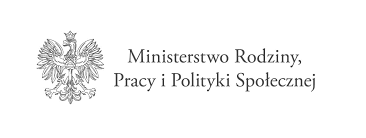 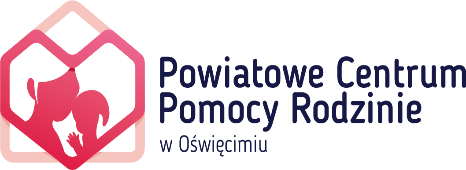 OŚWIADCZENIEwyrażam zgodę na przetwarzanie moich danych osobowych w zakresie i trybie określonym w Rozporządzeniu Parlamentu Europejskiego i Rady (UE) 2016/679 z dnia 27 kwietnia 2016r w sprawie ochrony osób fizycznych w związku z przetwarzaniem danych osobowych i w sprawie swobodnego przepływu takich danych oraz uchylenia dyrektywy 95/46/WE  zwanego dalej RODO  w celach związanych z realizacją zadań przez Powiatowe Centrum Pomocy Rodzinie w Oświęcimiu, określonych ustawą z dnia 23 października 2018r o Funduszu Solidarnościowym /Dz.U. z 2018 poz.2192 zp.zm./oraz Edycją z 2020 r programu „Opieka Wytchnieniowa”Potwierdzam, że zostałem(am) poinformowany(a), iż administratorem danych osobowych jest Powiatowe Centrum Pomocy Rodzinie w Oświęcimiu i że przysługuje mi prawo wglądu do moich danych oraz ich poprawianie.Dane osobowe podawane są dobrowolnie, a jeżeli istnieje obowiązek ich podawania, powinna zostać przedstawiona podstawa prawna.Pouczono mnie o odpowiedzialności karnej za zeznanie nieprawdy lub zatajenie prawdy w zeznaniach służących za dowód w prowadzonym postępowaniu.Ja, niżej podpisany(a)..…………..………………………………………………..………………………………………………….Ja, niżej podpisany(a)..…………..………………………………………………..………………………………………………….   Zamieszkały(a) …………………………………………………………………………………………………………………………………………….........Data i Podpis składającego oświadczenie